Број: 201-14-O/4Дана: 26.09.2014.ПРЕДМЕТ: ИЗМЕНА КОНКУРСНЕ ДОКУМЕНТАЦИЈЕ201-14-О - Набавка медицинске опреме за потребе Центра за патологију и хистологију Клиничког центра ВојводинеУ конкурсној документацији 201-14-О - Набавка медицинске опреме за потребе Центра за патологију и хистологију Клиничког центра Војводине на страници 22/36 у тачки 6. Разрада критеријума дошло је до техничке грешке – у конкурсној документацији за ставку 2 Рок испоруке стоји да је број пондера до 15, а треба да буде до 30. Грешка је исправљена. Тачка 6 Конкурсне документације, ставка 2 Рок испоруке, након исправке изгледа овако:„ ... 2. РОК ИСПОРУКЕ – по формули ........................................................  до 30 пондера						       Најкраћи рок испорукеБрој пондера се одређује по формули =  ------------------------------------- x 30 пондера“						       Понуђени рок испоруке С поштовањем, Комисија за јавну набавку 201-14-ОКЛИНИЧКИ ЦЕНТАР ВОЈВОДИНЕKLINIČKI CENTAR VOJVODINE21000 Нови Сад, Хајдук Вељкова 1, Војводина, Србија21000 Novi Sad, Hajduk Veljkova 1, Vojvodina, Srbijaтеl: +381 21/484 3 484www.kcv.rs, e-mail: uprava@kcv.rs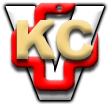 